ANEXO 4 – TERMO DE COMPROMISSO DE PEEX.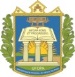 UNIVERSIDADE FEDERAL DO OESTE DO PARÁCOMITÊ GESTOR DOS PROGRAMAS INSTITUCIONAISEDITAL Nº 03/2019 – CGPRITS – PROGRAMA INTEGRADO DE ENSINO, PESQUISA E EXTENSÃO - PEEXTERMO DE COMPROMISSO DO VOLUNTÁRIO – PREENCHER NO COMPUTADOR(a ser apresentado mediante aprovação e classificação do plano de trabalho)Eu, XXXXXXX, estudante do curso XXXXXXXX, do Instituto ou Campus XXXXXXXXXX, na Universidade Federal do Oeste do Pará – Ufopa, portador do RG nº XXXXXX e CPF nº XXXXXX, fui selecionado (a) como VOLUNTÁRIO no PEEx, para o desenvolvimento do Plano de trabalho XXXXXXXXXXXXXXXXXXXXXXXXX, vinculado ao projeto XXXXXXXXXXXXXXXXXXXXXXXXX, orientado pelo(a) Professor(a) XXXXXXXXXXXXXXXX.COMPROMETO-ME a respeitar as seguintes cláusulas:Estar regularmente matriculado em curso de graduação da Universidade Federal do Oeste do Pará – Ufopa durante toda a execução do Plano de trabalho;Executar adequadamente as atividades previstas do plano individual de trabalho;Apresentar relatório final, assinado pelo orientador, contendo as atividades desenvolvidas, conforme modelo e prazos estabelecidos pelo CGPrits, ou a qualquer tempo, conforme solicitado;Cumprir ____ horas semanais na execução do plano de trabalho;Ser assíduo, pontual e agir de forma respeitosa e ética nas atividades do plano de trabalho e nos procedimentos administrativos;Participar da Jornada Acadêmica ou de outros eventos promovidos para fins de apresentação dos resultados alcançados na execução do seu plano de trabalho;No caso de desistência do vínculo de voluntário, apresentar ao orientador e ao CGPrits o termo de desistência por requerimento pessoal e relatório das atividades realizadas;Para casos de penalidades, além dos impedimentos, cancelamentos e suspensão previstos no edital, os voluntários devem observar a Seção de Regime Disciplinar para o Corpo Discente previsto na Resolução nº 177/17-Consepe/Ufopa e Resolução nº 55/2014/Ufopa.Nos casos de impedimentos e penalidades, referentes ao docente orientador, deve-se observar os preceitos dispostos na Lei. 8.112/90, que dispõe sobre o regime jurídico dos servidores públicos civis da União, das autarquias e das fundações públicas federais.Declaro, sob as penas da lei (crime de falsidade ideológica), a inteira responsabilidade pelas informações contidas neste instrumento.O presente TERMO DE COMPROMISSO tem vigência no período de__/__/__a __/__/__.Santarém, _____ de _____________ de ____.________________________________________Voluntário_________________________________________Orientador(a) do Plano de trabalho